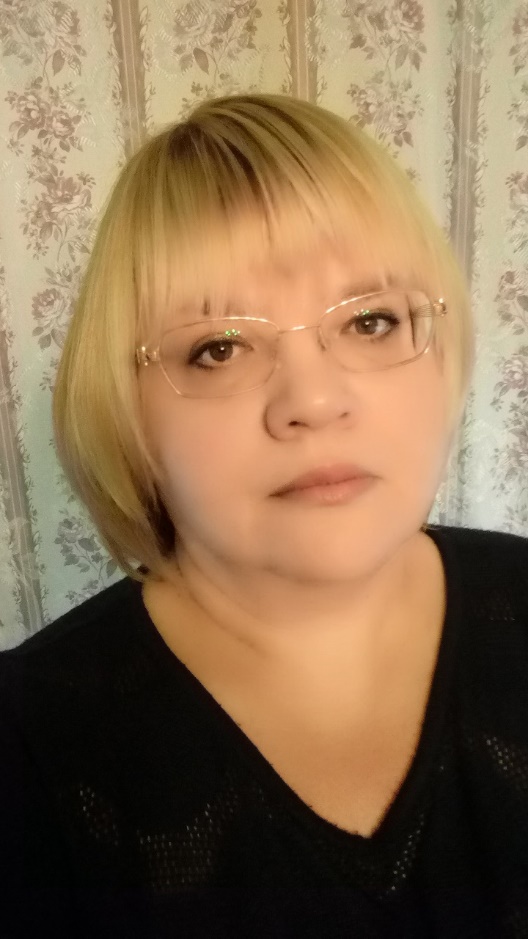 Грязнова Ольга Игоревна, 1970 г.р. Место рождения – г. Москва.К.м.н., врач рефлексотерпевт высшей квалификационной категории,  автор 28 печатных работ, в  том числе, 2  учебно-методических пособий  для врачей с грифом УМО.  Стаж работы по специальности рефлексотерапия – 22 года, стаж педагогической деятельности  - 9 лет.Имею   дополнительные квалификации: врач невролог, врач мануальный терапевт, преподаватель высшей школы, психолог, психолог  консультант.  Неоднократно обучалась на курсах повышения квалификации по гирудотерапии, фитотерапии, гомеопатии, фармакопунктуре и пр. В своей практике активно применяю различные методы  традиционной медицины: корпоральной и аурикулярной рефлексотерапии, краниопунктуры, фармакопунктуры, гирудотерапии, фитотерапии, гомеопатии, терапевтического тейпирования и др.  С 1997 по 2013 г работала на кафедре рефлекторной и мануальной терапии ГОУ  ВПО МГМСУ. С 1997 по 2013 гг работала в должности врача рефлексотерапевта ГКБ № 63 (внешнее совместительство).С 2013 года по настоящее время работаю в должности доцента на   кафедре рефлексотерапии НОЧУ ДПО Российской академии медико-социальной реабилитации, выполняю обязанности зав. учебной частью кафедры рефлексотерапии. Читаю лекции и веду практические занятия на цикле профессиональной переподготовки  по рефлексотерапии, являюсь куратором сертификационного цикла «Актуальные вопросы рефлексотерапии», циклов тематического усовершенствования по  аурикулярной рефлексотерапии, фармакопунктуре, гирудотерапии, фитотерапии, гомеопатии.  Веду семинары и мастер-классы по различным направлениям традиционной медицины. С 2013 года по настоящее время работаю в должности зав. кабинетом рефлексотерапии, врача рефлексотерапевта КДП 9 ЛДЦ МО РФ (внешнее совместительство).С 2014 по 2018 гг работала на кафедре фитотерапии ИВМ РУДН, читала тематические лекции по теме «Фитотерапия в неврологии». Образование:В 1995 г закончила ММСИ им. Семашко по специальности «Лечебное дело»1995-1997гг  - Клиническая ординатура по специальности «Рефлексотерапия»  на базе кафедры рефлексотерапии ММСИ им. Семашко.  1995г - «Рефлексотерапия со спец. курсом «Основы  альгологии» (3 мес) , ММСИ им. Семашко 1996-1997гг – Основы Аюрведического лечения, Московский институт Медико-социальной реабилитологии1997г -  Сертификационный цикл по специальности «Терапия»   (2 мес), ММСИ2004г - ПП по специальности «Неврология» (720ч), ММСИ 2002г -  Сертификационный цикл «Рефлексотерапия» (576ч) , МГМСУ 2004г -  Основы кранио-сакральной терапии (72ч), Новокузнецкий ГИУВ 2004г – Фармакопунктура  (72 ч) , Санкт- Петербургская Государственная медицинская академия им. И.И. Мечникова 2005г – Присвоена первая квалификационная категория  по специальности     «Рефлексотерапия», ГОУ ВПО « МГМСУ» Росздрава 2005г – ПП по специальности «Мануальная терапия» (576ч), ГОУ ДПО                   «РМАПО» 2006г – Комплексное использование  акупунктуры, прикладной кинезиологии и висцеральной мануальной терапии, ГОУ ВПО МГМСУ 2006г – Последние достижения мануальной терапии и висцеральная мануальная терапия (144ч), ГОУ ДПО НГИУВ 2008г - Присвоена высшая квалификационная категория по специальности «Рефлексотерапия» 2008г – Гирудотерапия (144ч), ГОУ ВПО «РМАПО»2008г – Спектральная фототерапия – метод профилактики  и лечения микроэлементозов (144ч),  ГОУ ВПО МГМСУ2009г – Фитотерпия (216ч) , ГОУ ДПО «РМАПО» 2009г – Сертификационный цикл по специальности «Неврология»  (288ч), ГОУ ВПО МГМСУ 2009г – Гомеопатия (216 ч), ГОУ ВПО МГМСУ 2009 г – «Гирудорефлексотерапия», ГОУ ВПО МГМСУ2010г – ПП по специальности «Функциональная диагностика»(576ч),  ГОУ ВПО МГМСУ 2010г – Сертификационный цикл по специальности  « Мануальная терапия», ГОУ ВПО РГМУ 2010г – Гирудотерапия, ГОУ ВПО  ММА им. И.М. Сеченова  2011г – Защита диссертации на соискание ученой степени  к.м.н. 20011-2013гг  - Дополнительное к высшему образование с присвоением  дополнительной квалификации «Преподаватель высшей школы», ГОУ ВПО МГМСУ 2012г – Сертификационный цикл по специальности «Рефлексотерапия», ГОУ ВПО МГМСУ2014 г - Актуальные вопросы рефлексотерапии, ГОУ ВПО  ММА им. И.М. Сеченова 2013 г – Подтверждена высшая квалификационная категория по специальности «Рефлексотерапия» 2014г -  Сертификационный цикл по специальности « Неврология»,  НОЧУ ДПО «РАМСР» 2014г – «Гомеопатия в клинической практике», НОЧУ ДПО «РАМСР» 2015г – Гирудотерапия (144ч), НОЧУ ДПО «РАМСР» 2017г – Сертификационный цикл по специальности «Рефлексотерапия»                     (144 ч), НОЧУ ДПО «РАМСР» 2017г –  Мягкие мануальные техники (18ч), Институт Биологического центрирования 2017 – 2018гг – Терапевтическое  тейпирование (Базовый курс, Лечение заболеваний ПНС, ОДА, миофасциального синдрома, сегментарное тейпирование).  Академия терапевтического тейпирования.2018г – Подтверждена высшая квалификационная категория по специальности «Рефлексотерапия»2017 г – ПП «Психология» (520 ч) ЧУ «ООДПО МАЭиО»2017-2018гг – ПП Психологическое консультирование (620 ч) ВГАПС